COOPERATIVA DE ELETRIFICAÇÃO E DESENV. DA REGIÃO DE ITU - MAIRINQUE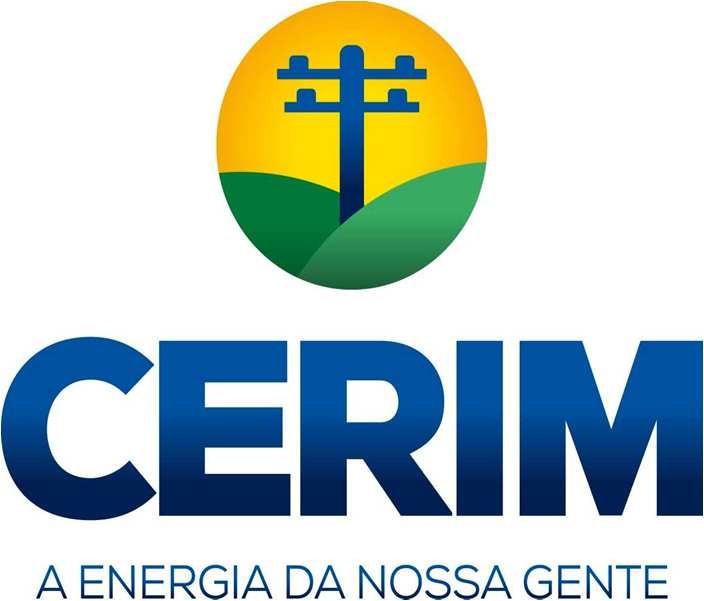 Inscrição Estadual 432.002.768.117 - CNPJ 50.235.449 / 0001 – 07Rod. Castelo Branco, Km 68,5 Telefax (11) 4246-6280 - Mairinque -SP Correspondência: Caixa Postal 801 – CEP 13.304-970.E-mail: comercial@cerim.com.brANEXO F – Dados para Registro de Minigeração.Dados a serem encaminhados à distribuidora para registro da Unidade consumidora no sistema de compensação de energia.1-) Dados da Unidade Consumidora UC: “XXXXX”1-) Dados da Unidade Consumidora UC: “XXXXX”1-) Dados da Unidade Consumidora UC: “XXXXX”1-) Dados da Unidade Consumidora UC: “XXXXX”1.2) Nome do titular:1.2) Nome do titular:1.2) Nome do titular:1.2) Nome do titular:1.3) CNPJ ou CPF (titular):1.3) CNPJ ou CPF (titular):1.3) CNPJ ou CPF (titular):1.3) CNPJ ou CPF (titular):1.4) Latitude (SIRGAS 2000):°‘“S1.5) Longitude (SIRGAS 2000):°‘“W2) Dados Técnicos da Unidade Consumidora2) Dados Técnicos da Unidade Consumidora2) Dados Técnicos da Unidade ConsumidoraSituação AtualSituação AtualSituação AtualAcréscimoAcréscimoTotal Previsto2.1) Carga instalada (KW):2.1) Carga instalada (KW):2.1) Carga instalada (KW):2.2) Demanda contratada (KW):2.2) Demanda contratada (KW):2.2) Demanda contratada (KW):2.3) Quantidade de motores com potência acima de 75CV:2.3) Quantidade de motores com potência acima de 75CV:2.3) Quantidade de motores com potência acima de 75CV:2.4) Quantidade de motores com potência menor ou igual a 75 CV:2.4) Quantidade de motores com potência menor ou igual a 75 CV:2.4) Quantidade de motores com potência menor ou igual a 75 CV:2.5) Potência instalada de geração (Kva):2.5) Potência instalada de geração (Kva):2.5) Potência instalada de geração (Kva):2.6) Potência exportada de geração (Kw):2.6) Potência exportada de geração (Kw):2.6) Potência exportada de geração (Kw):2.7) Nome do responsável técnico:2.7) Nome do responsável técnico:2.7) Nome do responsável técnico:2.8) Número do registro (CREA) do Responsável Técnico:2.8) Número do registro (CREA) do Responsável Técnico:2.8) Número do registro (CREA) do Responsável Técnico:3) Dados dostransformadores de acoplamento:T1T2T2T2T3T3T3T43.1) Potência Nominal (KVA):3.2) Tensão Primária (KV):3.3) Tensão Secundária (V):3.4) Impedância de Curto-circuito (Z%):3.5) Configuração De ligação:3.6) Tensão de Geração/SaídaDo inversor (Vca):4) Dados Unidades Geradores Fotovoltaicas Solares (UFV)4) Dados Unidades Geradores Fotovoltaicas Solares (UFV)4) Dados Unidades Geradores Fotovoltaicas Solares (UFV)4) Dados Unidades Geradores Fotovoltaicas Solares (UFV)ExistenteExistenteAcréscimoNovoNovo4.1) Quantidade total de módulos:4.1) Quantidade total de módulos:4.1) Quantidade total de módulos:4.1) Quantidade total de módulos:4.2) Lista fabricantes dos módulos:4.2) Lista fabricantes dos módulos:4.2) Lista fabricantes dos módulos:4.2) Lista fabricantes dos módulos:4.3) Lista modelos dos módulos:4.3) Lista modelos dos módulos:4.3) Lista modelos dos módulos:4.3) Lista modelos dos módulos:4.4) Área total ocupada pelos arranjos (m²):4.4) Área total ocupada pelos arranjos (m²):4.4) Área total ocupada pelos arranjos (m²):4.4) Área total ocupada pelos arranjos (m²):4.5) Quantidade total de inversores:4.5) Quantidade total de inversores:4.5) Quantidade total de inversores:4.5) Quantidade total de inversores:4.6) Lista fabricantes dos inversores:4.6) Lista fabricantes dos inversores:4.6) Lista fabricantes dos inversores:4.6) Lista fabricantes dos inversores:4.7) Lista modelos dos inversores:4.7) Lista modelos dos inversores:4.7) Lista modelos dos inversores:4.7) Lista modelos dos inversores:4.8) Potência de pico dos módulos (soma das potências dos módulos, kWp):4.8) Potência de pico dos módulos (soma das potências dos módulos, kWp):4.8) Potência de pico dos módulos (soma das potências dos módulos, kWp):4.8) Potência de pico dos módulos (soma das potências dos módulos, kWp):4.9) Potência de pico dos inversores (soma das potências dos inversores, kWp):4.9) Potência de pico dos inversores (soma das potências dos inversores, kWp):4.9) Potência de pico dos inversores (soma das potências dos inversores, kWp):4.9) Potência de pico dos inversores (soma das potências dos inversores, kWp):